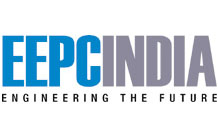 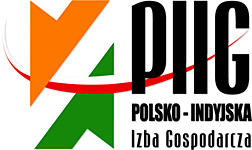 INDIA-POLAND COOPERATION & INVESTMENTS: MANUFACTURING, ENGINEERING & ALLIED SECTORS                                                                                                                 SEMINAR + B2B MEETINGS3 JUNE 2014, 15.30 – 18.30 hrsPOZNAN INTERNATIONAL FAIRPAVILLON 15, HALL 1A and 1B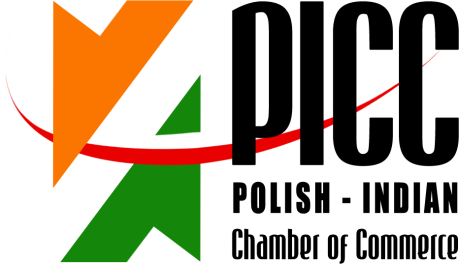 INDIA-POLAND COOPERATION & INVESTMENTS: MANUFACTURING, ENGINEERING & ALLIED SECTORS                                                                                                                 SEMINAR + B2B MEETINGS3 JUNE 2014, 15.30 – 18.30 hrsPOZNAN INTERNATIONAL FAIRPAVILLON 15, HALL 1A and 1B15.30 – 15.35	Welcome address by Mr Ryszard Sznajder, President of the Board, Polish-Indian Chamber of Commerce;15.35 – 15.40	Welcome address by Mr Jerzy Pietrewicz, Secretary of State, Ministry of Economy;15.40 – 15.50	Keynote address by Mr. Rajeev Kher, Commerce Secretary, Ministry of Commerce and Industry, Govt. of India (to be confirmed by EEPC)15.50 – 15.55	Address by Mr. Ravi Capoor, Joint Secretary, Ministry of Commerce & Industry, Government of India15:55 – 16:00	Mr. Anupam Shah, Chairman, EEPC India, Leader of the Business Delegation, Engineering Export Promotion Council 16.00 – 16.15	Economic situations and development prospects of Poland, Chief Economist, PKO Bank Polski (the biggest Polish Bank)16:15 – 16.30	Von Zanthier& Schulz - Investment climate in Poland – business opportunities for Indian companies. Investing in and trading with Poland – tax and legal aspects16:30 – 16.40	INVEST India16.40 – 17.00	Success case – Poland-India business cooperation-	Flex Films Europa Ltd. (Uflex Group)17.00 – 17.10	Question & Answer Session17.10 – 17.20	Signing of MoU Between Invest India & Invest PolandREGISTRATION FORMINDIA-POLAND COOPERATION & INVESTMENTS: MANUFACTURING, ENGINEERING & ALLIED SECTORS                                                                                                                 SEMINAR + B2B MEETINGS3 JUNE 2014, 15.30 – 18.30 hrsPOZNAN INTERNATIONAL FAIRPAVILLON 15, HALL 1A and 1BPlease return this form preferably in word format by return email by 8th May 2014: Ms. Anna KobierskaPolish-Indian Chamber of Commerce                                     Bukowska 12 World Trade Center buildingPoznan International Fair                                                 60-810 Poznan                                                                                                                                       tel: + 48 (61) 865 38 23                                                                E-mail: anna.kobierska@piig-poland.org, Klaudia.gostynska@piig-poland.org & mark a copy to nchoudhury@eepcindia.netImię i Nazwisko/ RepresentativeName:MR.JUZAR F VANAKMR.JUZAR F VANAKMR.JUZAR F VANAKStanowisko / Designation:JT. MANAGING DIRECTORJT. MANAGING DIRECTORJT. MANAGING DIRECTORFirma/ Company Name:M/S.VANJAX SALES PVT LTD.M/S.VANJAX SALES PVT LTD.M/S.VANJAX SALES PVT LTD.Adres/Address:343, SIDCO INDUSTRIAL ESTATE, AMBATTUR, CHENNAI-600098,TAMILNADU, INDIA343, SIDCO INDUSTRIAL ESTATE, AMBATTUR, CHENNAI-600098,TAMILNADU, INDIA343, SIDCO INDUSTRIAL ESTATE, AMBATTUR, CHENNAI-600098,TAMILNADU, INDIANumer telefonu/Telephone number:+91 44 42821000 / 09790910608+91 44 42821000 / 09790910608+91 44 42821000 / 09790910608www: Vanjax.inE-mail:jfk@vanjax.comsecy@vanjax.comKrótkainformacjant. działalnościfirmy/ Brief Company Profile:VANJAX SALES PVT LTD Established in 1981 as SSI (Small scale industrial unit) now a days identified as MSME.  Manufacturer of Hydraulically operated Tools, Equipment and Machines; an ISO9001:2008 unit ; Employees : 150, Manufacturing units at Ambattur, Chennai – 600 098 and Sriperumbudur, Chennai – 602105, total covered area 8000sq mtr . For more details kindly visit web site www.vanjax.inVANJAX SALES PVT LTD Established in 1981 as SSI (Small scale industrial unit) now a days identified as MSME.  Manufacturer of Hydraulically operated Tools, Equipment and Machines; an ISO9001:2008 unit ; Employees : 150, Manufacturing units at Ambattur, Chennai – 600 098 and Sriperumbudur, Chennai – 602105, total covered area 8000sq mtr . For more details kindly visit web site www.vanjax.inVANJAX SALES PVT LTD Established in 1981 as SSI (Small scale industrial unit) now a days identified as MSME.  Manufacturer of Hydraulically operated Tools, Equipment and Machines; an ISO9001:2008 unit ; Employees : 150, Manufacturing units at Ambattur, Chennai – 600 098 and Sriperumbudur, Chennai – 602105, total covered area 8000sq mtr . For more details kindly visit web site www.vanjax.inPropozycjabiznesowa /Brief information on business proposal:Interested to establish business relations with Polish / E.U importers and also interested to undertake contracts / manufacturing on behalf of E. U industries for products or parts of interests to the EU industrial partner, on exclusive basis.For more details please visit our web site : www.vanjax.inInterested to establish business relations with Polish / E.U importers and also interested to undertake contracts / manufacturing on behalf of E. U industries for products or parts of interests to the EU industrial partner, on exclusive basis.For more details please visit our web site : www.vanjax.inInterested to establish business relations with Polish / E.U importers and also interested to undertake contracts / manufacturing on behalf of E. U industries for products or parts of interests to the EU industrial partner, on exclusive basis.For more details please visit our web site : www.vanjax.inChcielibyśmy odbyć spotkanie z następującymi firmami / We would like to meet with representatives of the following companies:Kindly provide us list of companies to choose from.We would be interested in active technical collaboration and / or joint venture with EU partner for manufacturing Hydraulically operated Tools, Equipment and Devices and according to the customer’s own drawings or any other engineering industrial product.Kindly provide us list of companies to choose from.We would be interested in active technical collaboration and / or joint venture with EU partner for manufacturing Hydraulically operated Tools, Equipment and Devices and according to the customer’s own drawings or any other engineering industrial product.Kindly provide us list of companies to choose from.We would be interested in active technical collaboration and / or joint venture with EU partner for manufacturing Hydraulically operated Tools, Equipment and Devices and according to the customer’s own drawings or any other engineering industrial product.